SE WA ALTC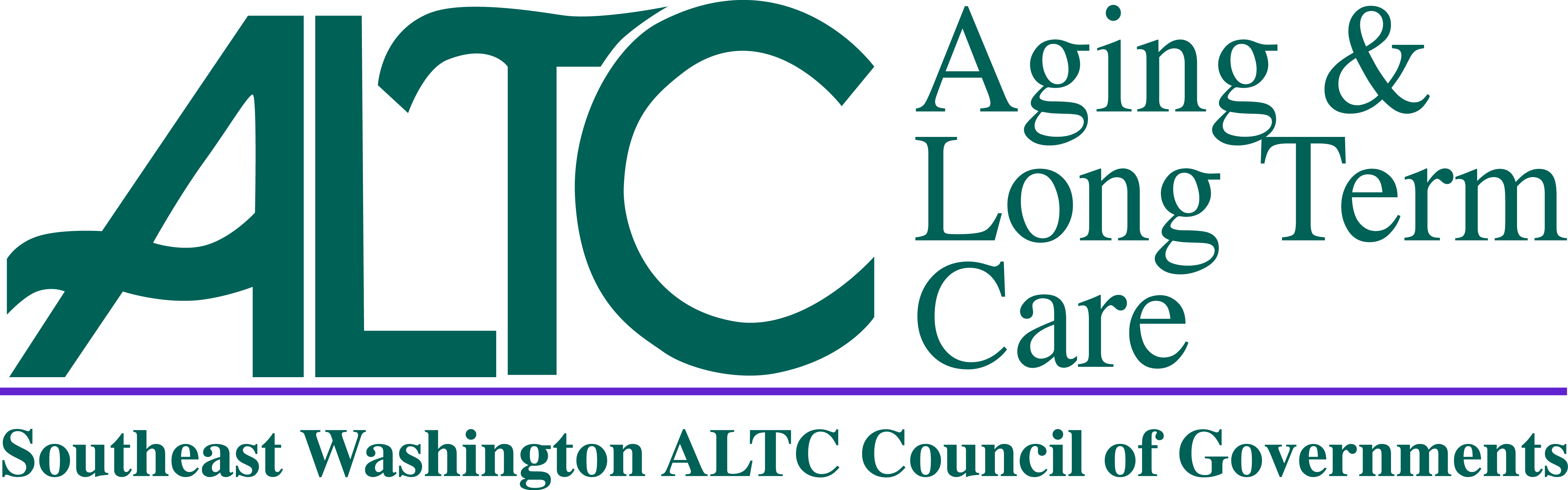 Advisory Council Meeting AgendaJune 17th, 202210:00amPer the State of Emergency Orders, Signed by Governor Inslee, Proclamation 20-28,This is a Virtual or Telephonic Meeting Only.  There is No In-Person Component for this Meeting.Dial in Number: 253 215 8782Meeting ID: 860 6150 7127Passcode: 88156810:00am Call To Order – Regina Speer, ChairRoll CallAdditions/Changes to Agenda10:05 – 10:10am New BusinessApproval of Minutes, April 15, 2022 – Regina Speer, ChairStar C Update – Corrie Blythe, SE WA ALTC Assistant Director10:10 – 10:45am SE WA ALTC Management Report – Lori Brown, SE WA ALTC DirectorSCOA Report - Kathy Medford, SCOA RepresentativeAdvisory Council Local Meeting Reports – Local County Chair or Designee10:45 – 11:4511:55 Good of the Order/ Next Advisory Meeting (2 mins maximum per speaker)Next Advisory Council Meeting Date/LocationAugust 19, 2021 10:00am Via Zoom12:00pm AdjournmentDirector’s Report			**Topics that may be included but limited to:Council of Governments (COG) UpdateALTC Staffing/ProgramsFederal/State Legislative UpdatePLEASE NOTE:  The 501c3 Funds Report, SCOA Report and Director’s Report were provided in the agenda packet and will be incorporated into the minutes of today’s meeting as attachments.